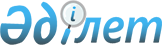 "Бюджеттік инвестициялық жобаларды қарау, іріктеу, іске асыруды мониторингілеу және бағалау ережесін бекіту туралы" Қазақстан Республикасы Үкіметінің 2009 жылғы 17 сәуірдегі № 545 қаулысына өзгерістер мен толықтырулар енгізу туралы
					
			Күшін жойған
			
			
		
					Қазақстан Республикасы Үкіметінің 2012 жылғы 7 желтоқсандағы № 1566 Қаулысы. Күші жойылды - Қазақстан Республикасы Үкіметінің 2014 жылғы 26 мамырдағы № 541 қаулысымен      Ескерту. Күші жойылды - ҚР Үкіметінің 26.05.2014 № 541 қаулысымен (алғашқы ресми жарияланған күнінен кейін күнтізбелік он күн өткен соң қолданысқа енгізіледі).

      Қазақстан Республикасының Үкіметі ҚАУЛЫ ЕТЕДІ:



      1. «Бюджеттік инвестициялық жобаларды қарау, іріктеу, іске асыруды мониторингілеу және бағалау ережесін бекіту туралы» Қазақстан Республикасы Үкіметінің 2009 жылғы 17 сәуірдегі № 545 қаулысына (Қазақстан Республикасының ПҮАЖ-ы, 2009 ж., № 20, 175-құжат) мынадай өзгерістер мен толықтырулар енгізілсін:



      көрсетілген қаулымен бекітілген Бюджеттік инвестициялық жобаларды қарау, іріктеу, іске асыруды мониторингілеу және бағалау ережесінде:



      мынадай мазмұндағы 50-1 және 61-1-тармақтармен толықтырылсын:



      «50-1. Үкiметтік сыртқы қарыз қаражатынан және республикалық бюджет қаражатынан сыртқы қарыздарды бірлесіп қаржыландыру болжанған БИЖ-дің құнына техникалық көмекке, тауарларға, оқытуға, жоба құрылысын басқару, сүйемелдеу, институционалдық дамыту, қадағалау жөніндегі консультациялық қызметтерге арналған шығыстар қосылады.»;



      «61-1. Үкiметтік сыртқы қарыздар қаражатынан қаржыландыру және республикалық бюджет қаражатынан сыртқы қарыздарды бірлесіп қаржыландыру болжанған БИЖ ТЭН-нің экономикалық сараптамасының қорытындысы техникалық көмекке, тауарларға, оқытуға, жоба құрылысын басқару, сүйемелдеу, институционалдық дамыту, қадағалау жөніндегі консультациялық қызметтерге арналған шығыстарды бағалауды қамтиды.»;



      97-тармақ мынадай редакцияда жазылсын:



      «97. Республикалық бюджеттің нысаналы даму трансферттері мен кредиттері есебінен қаржыландырылатын жергілікті БИЖ-ді іске асыру жөніндегі ақпаратты облыстың, республикалық маңызы бар қаланың, астананың мемлекеттік жоспарлау жөніндегі жергілікті уәкілетті органдары есепті кезеңнен кейінгі 10 тамыздан және 10 ақпаннан кешіктірмей бюджеттік жоспарлау жөніндегі орталық уәкілетті органға ұсынады.»;



      101-тармақ мынадай редакцияда жазылсын:



      «101. Осы ереженің 100-тармағында көрсетілген ақпаратты жергілікті республикалық бюджеттік бағдарламалардың әкімшілері және бюджеттік бағдарламалардың әкімшілері БИЖ-дің электронды порталына тиісінше бюджеттік жоспарлау жөніндегі орталық уәкілетті органға және мемлекеттік жоспарлау жөніндегі жергілікті уәкілетті органға жарты жылда бір рет, есепті кезеңнен кейінгі 20 тамыздан 20 ақпаннан кешіктірмей ұсынады.»;



      103-тармақтың 3) тармақшасы алынып тасталсын;



      көрсетілген ережеге 8-қосымша осы қаулыға қосымшаға сәйкес жаңа редакцияда жазылсын.



      2. Осы қаулы қол қойылған күнінен бастап қолданысқа енгізіледі және ресми жариялануға тиіс.      Қазақстан Республикасының

      Премьер-Министрі                           С. Ахметов

Қазақстан Республикасы 

Үкіметінің      

2012 жылғы 7 желтоқсандағы 

№ 1566 қаулысына    

қосымша      

Бюджеттік инвестициялық  

жобаларды қарау, іріктеу, 

іске асыруды мониторингілеу 

және бағалау ережесіне    

8-қосымша         

Республикалық бюджеттiк инвестициялық жобалар мен республикалық

бюджеттен нысаналы даму трансферттері мен кредиттер есебінен іске

асырылатын жобаларды іске асыруды монитрингілеу жөніндегі есепРББӘ

______________________

Есепті кезең: 20 __ жылғы      Кестенің жалғасы      Кестенің жалғасы      Кестенің жалғасыМ.О. ____

Мемлекеттiк органның бiрiншi басшысының Т.А.Ә. қолы



      Ескертпе:

* БИЖ-дің іске асырылуынан бастап толық қаржыландырылуы, оның ішінде жылдар бойынша;

** ТЭН қажет жағдайда, ТЭН-нің № мен мерзімін көрсету қажет. Егер ТЭН қажет болмаған жағдайда «түрін» көрсету қажет. Егер ТЭН қажет болып, жоқ болған жағдайда «жоқ» деп көрсету қажет;

*** ЖСҚ-ның № мен мерзімін көрсету қажет. Егер ЖСҚ жоқ болса, «жоқ» деп көрсету қажет;

****Егер қажет болған жағдайда ҚІТКША-нің бұйрық мерзімі мен № көрсету қажет. Егер жоба ҚІТКША бұйрығын талап етпесе, «талап етілмейді» деп көрсетуі қажет. Егер ҚІТКША бұйрығы жоқ болса, «жоқ» деп көрсету қажет;

*****сараптаманың № мен мерзімін көрсетуі қажет. Егер сараптама жоқ болған жағдайда, «жоқ» деп көрсету қажет.
					© 2012. РГП на ПХВ «Институт законодательства и правовой информации Республики Казахстан» Министерства юстиции Республики Казахстан
				Р/с

№ШФТББӘ/ЖАОКББББИЖ-дің атауыЖобаны іске асыру кезеңі (жыл/жарты-жылдық)Құжаттамаға сәйкес БИЖ-дің бастапқы құныТЭН/ЖСҚ сәйкес БИЖ-дің түзетілген құныБИЖ-ді қаржыландырудың барлық жоспарланған көлеміБИЖ-ді қаржыландырудың барлық жоспарланған көлеміР/с

№ШФТББӘ/ЖАОКББББИЖ-дің атауыЖобаны іске асыру кезеңі (жыл/жарты-жылдық)Құжаттамаға сәйкес БИЖ-дің бастапқы құныТЭН/ЖСҚ сәйкес БИЖ-дің түзетілген құныоның ішіндеоның ішіндеР/с

№ШФТББӘ/ЖАОКББББИЖ-дің атауыЖобаны іске асыру кезеңі (жыл/жарты-жылдық)Құжаттамаға сәйкес БИЖ-дің бастапқы құныТЭН/ЖСҚ сәйкес БИЖ-дің түзетілген құныРБЖБ1234567891011ББӘ/ЖАО бойынша барлығыСала бойынша барлығыТЭН/ЖСҚ сәйкес орындалған жұмыстардың заттай мәндегі мөлшерiТЭН/ЖСҚ сәйкес орындалған жұмыстардың заттай мәндегі мөлшерiТЭН/ЖСҚ сәйкес орындалған жұмыстардың заттай мәндегі мөлшерiТЭН/ЖСҚ сәйкес орындалған жұмыстардың заттай мәндегі мөлшерiЕсептi кезеңге дейінгi фактіЕсептi кезеңдегi жоспарЕсептi кезеңдегi фактЕсепті кезеңдегі орындалмаған іс-шаралар12131415Орындалған жұмыстардың көлемi, мың теңгеОрындалған жұмыстардың көлемi, мың теңгеОрындалған жұмыстардың көлемi, мың теңгеОрындалған жұмыстардың көлемi, мың теңгеОрындалған жұмыстардың көлемi, мың теңгеОрындалған жұмыстардың көлемi, мың теңгеОрындалған жұмыстардың көлемi, мың теңгеОрындалған жұмыстардың көлемi, мың теңгеОрындалған жұмыстардың көлемi, мың теңгеОрындалған жұмыстардың көлемi, мың теңгеОрындалған жұмыстардың көлемi, мың теңгеОрындалған жұмыстардың көлемi, мың теңгеОрындалған жұмыстардың көлемi, мың теңгеОрындалған жұмыстардың көлемi, мың теңгеІске асыру мерзімінен бастап БИЖ қаржыландыру, барлығыІске асыру мерзімінен бастап БИЖ қаржыландыру, барлығыЕсепті кезендеЕсепті кезендеЕсепті кезендеЕсепті кезендеЕсепті кезендеЕсепті кезендеЕсепті кезендеЕсепті кезендеЕсепті кезендеЕсепті кезендеЕсепті кезендеЕсепті кезендеФактФактЖоспарЖоспарЖалпы жоспар РБ+ ЖБФактФактЖалпы факт РБ+ЖБАуытқуыАуытқуыАуытқуыАуытқуыЖалпы ауытқу РБ+ЖБЖалпы ауытқу РБ+ЖБРБЖБРБЖБРБЖБРБ мың. теңге%ЖБ мың. теңге%мың. теңге%1617181920212223242526272829Ауытқу себептерiҚабылданған (қабылданатын) шараларЖобалардың саныЖобалардың саныЖобалардың саныЖобалардың саныЕскертпе (құжаттардың бар болу), қымбаттаудың себептеріАуытқу себептерiҚабылданған (қабылданатын) шараларБарлық іске асырылатыныАяқталуға жоспарланғаныІс жүзінде аяқталғаныАяқталмаудың себептерiЕскертпе (құжаттардың бар болу), қымбаттаудың себептері303132333435361.** ТЭН:

2. *** ЖСҚ:

3. **** Құрылыс және тұрғын үй-коммуналдық шаруашылық істері агенттігінің бұйрығы:

4. ***** САРАПТАМАЛАР

1) Салалық органның сараптамасы;

2) ТЭН-нің мемлекеттік сараптамасы;

3) Экономикалық сараптама;

4) Экологиялық сараптама;

5) Санитарлық-эпидемиологиялық сараптама.1.** ТЭН:

2. *** ЖСҚ:

3. **** Құрылыс және тұрғын үй-коммуналдық шаруашылық істері агенттігінің бұйрығы:

4. ***** САРАПТАМАЛАР

1) Салалық органның сараптамасы;

2) ТЭН-нің мемлекеттік сараптамасы;

3) Экономикалық сараптама;

4) Экологиялық сараптама;

5) Санитарлық-эпидемиологиялық сараптама.1.** ТЭН:

2. *** ЖСҚ:

3. **** Құрылыс және тұрғын үй-коммуналдық шаруашылық істері агенттігінің бұйрығы:

4. ***** САРАПТАМАЛАР

1) Салалық органның сараптамасы;

2) ТЭН-нің мемлекеттік сараптамасы;

3) Экономикалық сараптама;

4) Экологиялық сараптама;

5) Санитарлық-эпидемиологиялық сараптама.1.** ТЭН:

2. *** ЖСҚ:

3. **** Құрылыс және тұрғын үй-коммуналдық шаруашылық істері агенттігінің бұйрығы:

4. ***** САРАПТАМАЛАР

1) Салалық органның сараптамасы;

2) ТЭН-нің мемлекеттік сараптамасы;

3) Экономикалық сараптама;

4) Экологиялық сараптама;

5) Санитарлық-эпидемиологиялық сараптама.1.** ТЭН:

2. *** ЖСҚ:

3. **** Құрылыс және тұрғын үй-коммуналдық шаруашылық істері агенттігінің бұйрығы:

4. ***** САРАПТАМАЛАР

1) Салалық органның сараптамасы;

2) ТЭН-нің мемлекеттік сараптамасы;

3) Экономикалық сараптама;

4) Экологиялық сараптама;

5) Санитарлық-эпидемиологиялық сараптама.1.** ТЭН:

2. *** ЖСҚ:

3. **** Құрылыс және тұрғын үй-коммуналдық шаруашылық істері агенттігінің бұйрығы:

4. ***** САРАПТАМАЛАР

1) Салалық органның сараптамасы;

2) ТЭН-нің мемлекеттік сараптамасы;

3) Экономикалық сараптама;

4) Экологиялық сараптама;

5) Санитарлық-эпидемиологиялық сараптама.